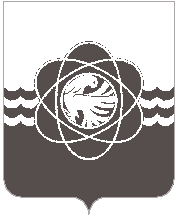  П О С Т А Н О В Л Е Н И Еот __10.02.2023___  № __121__            На основании распоряжения Администрации муниципального образования «город Десногорск» Смоленской области от 29.11.2022 № 99 «Об утверждении штатного расписания Администрации муниципального образования «город Десногорск» Смоленской области и признании утратившими силу некоторых правовых актов»,Администрация муниципального образования «город Десногорск» Смоленской области постановляет:	1. Внести в постановление Администрации муниципального образования «город Десногорск» Смоленской области от 29.12.2017 № 1369 «О создании трехсторонней территориальной комиссии по регулированию социально-трудовых отношений в муниципальном образовании «город Десногорск» Смоленской области» (ред. от 07.06.2022 № 391, от 12.10.2022 № 828) следующее изменение:	- Приложение «Состав трехсторонней территориальной комиссии по регулированию социально-трудовых отношений в муниципальном образовании «город Десногорск» Смоленской области» изложить в новой редакции (приложение).2. Отделу информационных технологий и связи с общественностью       (Е.М. Хасько) разместить  настоящее постановление на официальном сайте Администрации муниципального образования «город Десногорск» Смоленской области в сети Интернет.3. Контроль исполнения настоящего постановления возложить на первого заместителя Главы муниципального образования З.В. Бриллиантову.Глава муниципального образования«город Десногорск» Смоленской области                                             А.А. НовиковПриложениек постановлению Администрациимуниципального образования «городДесногорск» Смоленской областиот _10.02.2023_ № _121__УТВЕРЖДЕНпостановлением Администрациимуниципального образования «городДесногорск» Смоленской областиот «29» декабря 2017 № 1369СОСТАВтрехсторонней территориальной комиссии по регулированию социально-трудовых отношений в муниципальном образовании «город  Десногорск» Смоленской областиПредставители Администрации муниципального образования «город Десногорск» Смоленской областиПредставители профсоюзных организацийПредставители работодателейО внесении изменения в постановление Администрации муниципального образования «город Десногорск» Смоленской области от 29.12.2017         № 1369 «О создании трехсторонней территориальной комиссии по регулированию социально-трудовых отношений в муниципальном образовании «город Десногорск» Смоленской области»Бриллиантова Злата Валерьевна-первый заместитель Главы муниципального образования, координатор трехсторонней территориальной комиссии по регулированию социально-трудовых отношений в муниципальном образовании «город  Десногорск» Смоленской области.Михалёва Елена Петровна-и.о. начальника юридического отдела Администрации муниципального образования «город Десногорск» Смоленской области, координатор трехсторонней территориальной комиссии;Захаркина Наталья Николаевна-начальник отдела экономики и инвестиций Администрации муниципального образования «город Десногорск» Смоленской области;Соловьёв Александр Витальевич-заместитель Главы муниципального образования - председатель Комитета по городскому хозяйству и промышленному комплексу Администрации муниципального образования «город Десногорск» Смоленской области;Занкович Юлия Александровна-главный специалист управления делами, секретарь трехсторонней территориальной комиссии.Егорушкин Сергей Владимирович-Председатель профсоюзной организации АО «Атомтранс»;Сметанина Надежда Викторовна-Председатель Десногорской городской организации профсоюза работников образования и науки, координатор трехсторонней территориальной комиссии;Хомяков Игорь Михайлович-руководитель приёмной Общественного Совета Госкорпорации «Росатом» в г. Десногорске.Алейников Андрей Николаевич-Директор МБУ «Служба благоустройства» муниципального образования «город Десногорск» Смоленской области;Черных Наталья Сергеевна-Директор СОГБОУ СПО «Десногорский энергетический колледж», координатор трехсторонней территориальной комиссии;Штаний Лидия Владимировна-Заместитель начальника ФГБУЗ «Медико-санитарная часть № 135» ФМБА России.